                                                                                                   FMD vaccine laboratory                                                                                     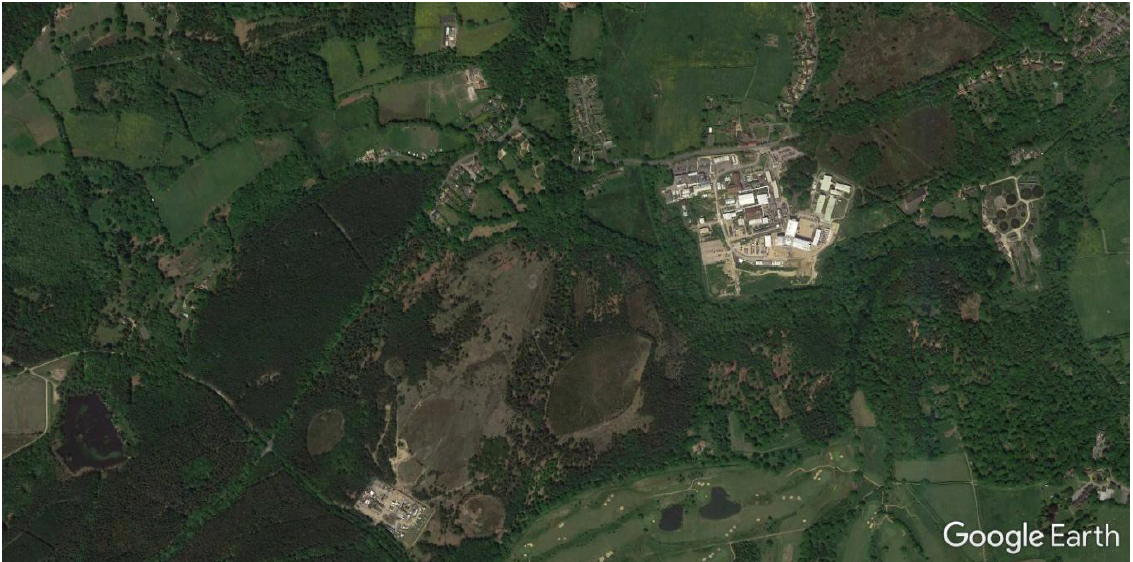 